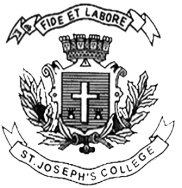 ST. JOSEPH’S COLLEGE (AUTONOMOUS), BANGALORE-27SEMESTER EXAMINATION: OCTOBER 2021(Examination conducted in March 2022)I SEMESTER B.A – JOURNALISM BJNI 121: Journalism and Ethical PracticeTime: 3 hours                                                                                                            Max. Marks: 100INSTRUCTIONS:1.  This paper is for students of the Journalism B (JNI 121) students.2.  This paper has FIVE SECTIONS and TWO PRINTED PAGES 3.  Please do not exceed the suggested word limit.4.  You are allowed to use a dictionary.  Read the following news article and answer the questions below.Severed head found at foot of idol at Telangana templeA decapitated head of an unidentified man was found at a place of worship in Telangana's Nalgonda district on Monday, January 10, police said. The incident happened under Chintapalli police station limits in the district and the priest, who noticed the head lying at the feet of a Mahankali idol in the religious place, informed the police. Police rushed to the spot and took up investigation after a case of murder was registered. Eight special teams have been formed to identify the victim, police said, adding that the remaining part of the body has not been traced so far. The victim was aged between 25 and 35 years and he was killed at some other place and the head dumped, a senior police official told PTI. After images of his head were circulated on social media, a family from Suryapet identified the man. The family arrived in Nalgonda and identified the victim as 30-year-old Ramavath Jaihind. He had left his home around four to five years ago, and had been residing in different places. “So far, only the head has been found, remaining parts are yet to be traced,” the DSP said. No further clues have been found through CCTV footage so far, he said. The temple is located close to the highway connecting Hyderabad to Nagarjuna Sagar. According to PTI, asked if the police suspected it to be a case of human sacrifice, a police official citing preliminary investigation ruled out such a possibility, saying the offence did not take place at the religious place. However, he said a detailed investigation from all angles was underway.In another incident from 2019, three people were found brutally murdered inside a temple in Anantapur district of neighbouring Andhra Pradesh. The three people, including the caretaker of the temple, his sister, and another woman from the village, Korthikota in Tanakal mandal, were found with their throats slit. Months later, police investigation revealed that they were allegedly killed while the accused were searching for a ‘hidden treasure’ of diamonds under the ‘shivalingam’ of the temple. Back in 2018, in Hyderabad, the severed head of a baby girl was found on the terrace of a house. Police investigation found that a man and woman living in the house had allegedly killed the baby as a human sacrifice, as part of a black magic ritual, expecting it to cure the woman of an illness.Answer ANY THREE of the following questions in 100-150 words each.   (3x10=30)Does this story make good use of the inverted pyramid model? Give reasonsfor your answer. What angle would you have chosen?How relevant is the headline to the story? How would you improve it?Identify the lead. How effective is the lead chosen by the newspaper?Write a more compact lead, and explain what aspects you have chosen to focus on.Write an analytical account comparing and contrasting the manner in which you have received information and formed opinions about ONE of the following topics. Answer in about three paragraphs.                       (15 marks)                                 5.      Open Elective6.      Journalism PortfolioC.    Answer ANY TWO of the following in 150-200 words.                         (2x15=30)7.     Does graphic journalism have the potential to change the way peopleapproach the news? Explain with reference to specific graphic reportage read this semester. 8.     Write about any one piece discussed in your readings class which shifted your idea of journalistic writing. 9.      How do you differentiate between journaling and reporting? Use as example an event you attended this semester that had more journaling potential than reporting. D.     Write short notes on ANY TWO of the following.                                    (2x5=10)10.    Sulli deals11.    Actor Dileep’s ‘Vanitha’ interview12.    C.N Ashwath NarayanE.     Respond to ANY ONE of the prompts in 200-250 words. Refrain from using ‘I’ anywhere in the piece.                                                                             (15 marks)13.    Throwing phones when angry14.    Lockdown afternoons*****